

Wat is een toepassing van natriumhydroxide (NaOH)?Ontstopper


Welke kleur krijgt blauw lakmoes wanneer we het in een basische oplossing onderdompelen?
Het blijft blauw.


Als het aantal H+ ionen groter is dan het aantal OH- ionen in een oplossing, heeft deze oplossing dan een hoge of lage pH?Een lage pH


Welke aggregatietoestand hebben metaaloxiden bij kamertemperatuur?VastWat zijn zouten?Dit zijn ionverbindingen tussen één of meer metaalionen en één of meer zuurrestenWat zijn ternaire zouten?Dit zijn zouten waarvan de zuurrest afkomstig is van een ternair zuur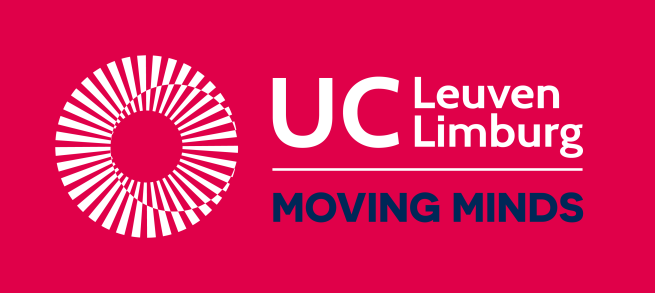 